PrésentationLe réseau du BTS SIO utilise le VLAN ….   , celui de M2L utilise le VLAN   ….  . 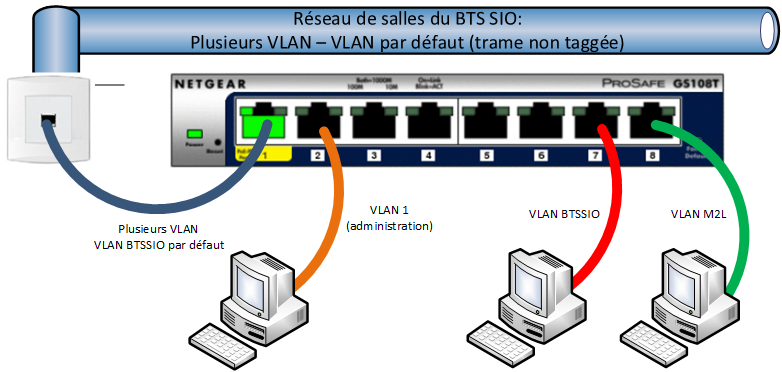 Toutes les prises réseaux des salles du BTS SIO véhiculent les VLANs …. à ………. Par défaut, les prises des salles du BTS SIO sont dans le VLAN …….Pour accéder au VLAN …… à partir d’une prise des salles du BTS SIO, il faut utiliser et configurer le switch Netgear GS108TAccès à l’interface d’administration du switch GS108T : http://............................................mot de passe : …………………….Création des VLANs (donner signification de U et T )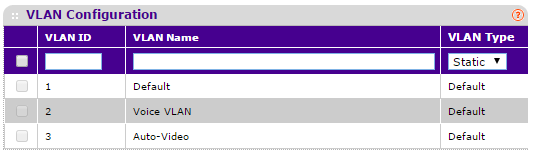 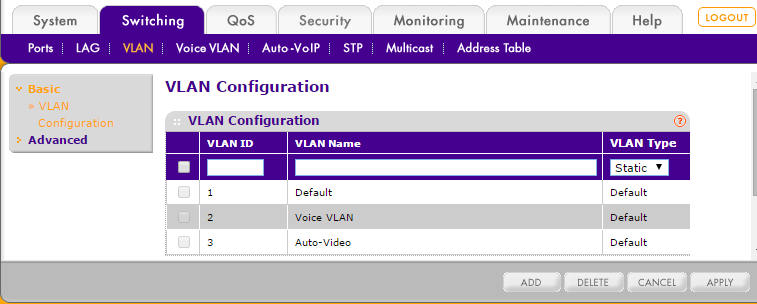 Définir les ports associés aux VLANS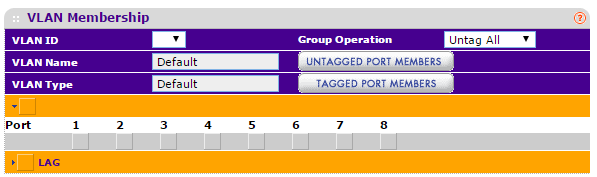 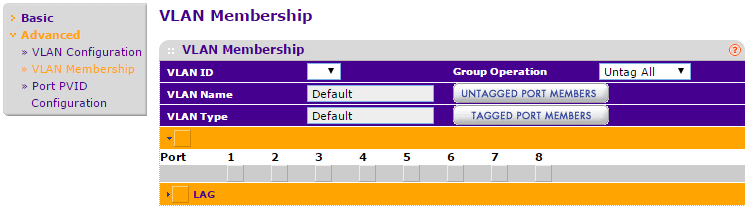 Définir les PVID de chaque port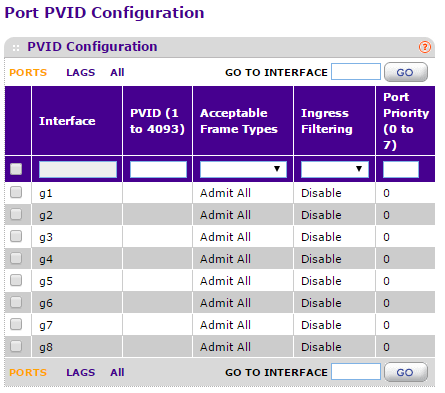 